PARISH DATESTuesday 11th July        10.15am  Holy Communion in the Lodge.Wednesday 12th July     9.30am-11.30am ST MICHAEL’S LITTLE ANGELS                                           Thursday 13th June       4.30pm Chat and Chocolate in the Lodge.Saturday 15th July          3.00pm Wedding of Jason Meconi and Hayley Frame.Sunday 16th July             9.00am   Holy Communion                                     10.30am  Parish Communion with Sunday School and                                                           Baptism of Francesca and Harry Sutton  Monday 17th July            7.30pm Bible for Beginners 3 in the LodgeTuesday 18th July         10.15am  Holy Communion in the Lodge.Wednesday 19th July     9.30am-11.30am ST MICHAEL’S LITTLE ANGELS       LAST ONE BEFORE SUMMER BREAK – RE-STARTS WED. 6th SEPTEMBER    Thursday 20th  July        2.00pm  St Michael’s School Leavers Service                                         4.30pm Bible and Biscuits in the LodgeSunday 23rd July               9.00am Holy Communion                                        10.30am Morning Worship with Sunday School                                 LAST SUNDAY SCHOOL BEFORE THE SUMMER BREAKTuesday 25th July         10.15am  Holy Communion in the Lodge.Sunday 30th July             9.00am   Holy Communion                                        10.30am  Parish CommunionMonday 31st July           7.30pm  PCC in the Lodge Sunday 6th August        9.00am   Holy Communion                                        10.30am  Parish CommunionFUTURE DATES FOR YOUR DIARY:SEPTEMBER 10th   3.45pm -  Hogwarts ChurchSEPTEMBER 17TH 3.30pm – Celebration of Marriage Service Bishop Jill DuffSEPTEMBER 29th  7.00pm -  Harvest Social and Quiz – Village HallOCTOBER  1st        10.30am- Harvest Thanksgiving ServiceNOVEMBER 5th     6.00pm  - Service of Thanksgiving for Loved OnesNOVEMBER 11th   10.00 - 2.00 – Parish Quiet Day at Whalley Abbey with Archdeacon MarkSuggested Bible Readings for this week:  Monday 10th July  Matt. 9: v 18-26.                Tuesday 11th July  Matt. 9: v 32-end.Wed. 12th July  Matt. 10: v 1-7.                       Thursday 13th July  Matt. 10: v 7-15.Friday 14th July  Matt. 10: v 16-23.                 Saturday 15th July  Matt. 10: v 24-33.www.hooleparishchurch.com Facebook : St Michael and All Angels Church, Hoole,Rector Ann Templeman anntempleman@live.co.uk 01772 448515 or 07877659156PLEASE TAKE THIS SHEET HOME WITH YOU. 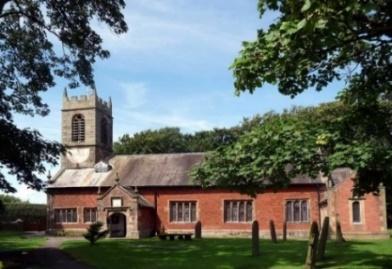 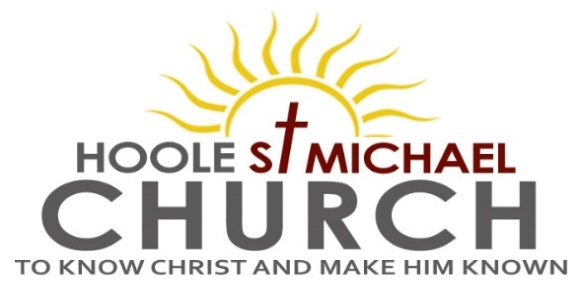 Welcome to our Church today.  Please stay for refreshments in the Lodge which follow the 10.30am service Sunday 9th July 2023   THE PRESENCE OF GOD.              “I am with you”, says the Lord.                              (Haggai 1: v 13).PRAYER OF THE DAY      Almighty God, send down upon your Church the riches of your Spirit, and kindle in all who minister the Gospel your countless gifts of grace; through Jesus Christ our Lord.                                                                                     Amen.                 No Sunday School today during the service.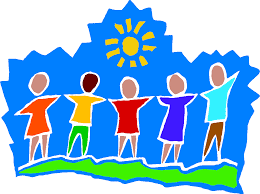                     Cream Tea Church for all at 3.00pm.   There are toys and colouring sheets for younger children                            at the back of church.       9.00am.    Holy Communion (Book of Common Prayer) begins p237     10.30am.    Morning Worship.  Reading:   Haggai 1: v 12-15.        Hymns:    67 – Be still for the presence of the Lord.                     Canticle 2 – O bless the God of Israel.                     144 – Dear Lord and Father of mankind.                     Suppl. 10 – Here is love, vast as the ocean.                      551 – O worship the King.                    3.00pm:    CREAM TEA CHURCH FOR ALL ON THE SCHOOL FIELDReading:  Haggai 1: v 12-15.     Then Zerubbabel, Joshua the high priest, and the whole remnant of the people obeyed the voice of the Lord their God and the message of the prophet Haggai, because the Lord their God had sent him. And the people feared the Lord.       Then Haggai, the Lord’s messenger, gave this message of the Lord to the people: ‘I am with you,’ declares the Lord.  So the Lord stirred up the spirit of Zerubbabel , governor of Judah, and the spirit of Joshua , the high priest, and the spirit of the whole remnant of the people.       They came and began to work on the house of the Lord Almighty, their God, on the twenty-fourth day of the sixth month in the second year of King Darius,Prayer:    We pray for Cream Tea Church this afternoon.  For Francesca and Harry to be baptised next Sunday and for Jason and Hayley who are to be married next Saturday. We pray for those who are sick especially Erica Ivy, Peter Eckersley, Daniel Conner, Jean Smallwood, Antonietta Broadhurst, Shirley Rainsbury, Beryl Cottam,  Bill and Beryl Carr.OUR AIMS : ‘TO KNOW CHRIST AND MAKE HIM KNOWN’Please fill in the questionnaire about how we can help you deepen your own spiritual life and share your faith with others.BIBLE FOR BEGINNERS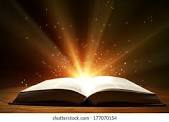 SESSION 3 MONDAY 17TH JULY 7.30 in the LodgeGOING DEEPER IN THE BIBLE Postponed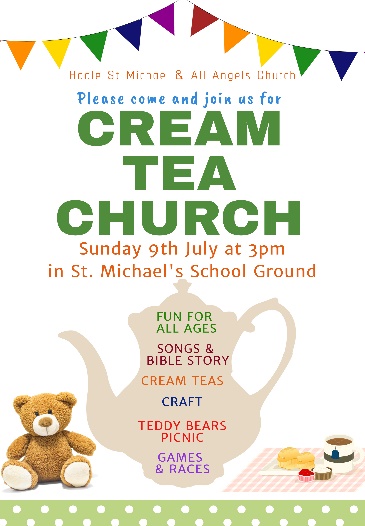 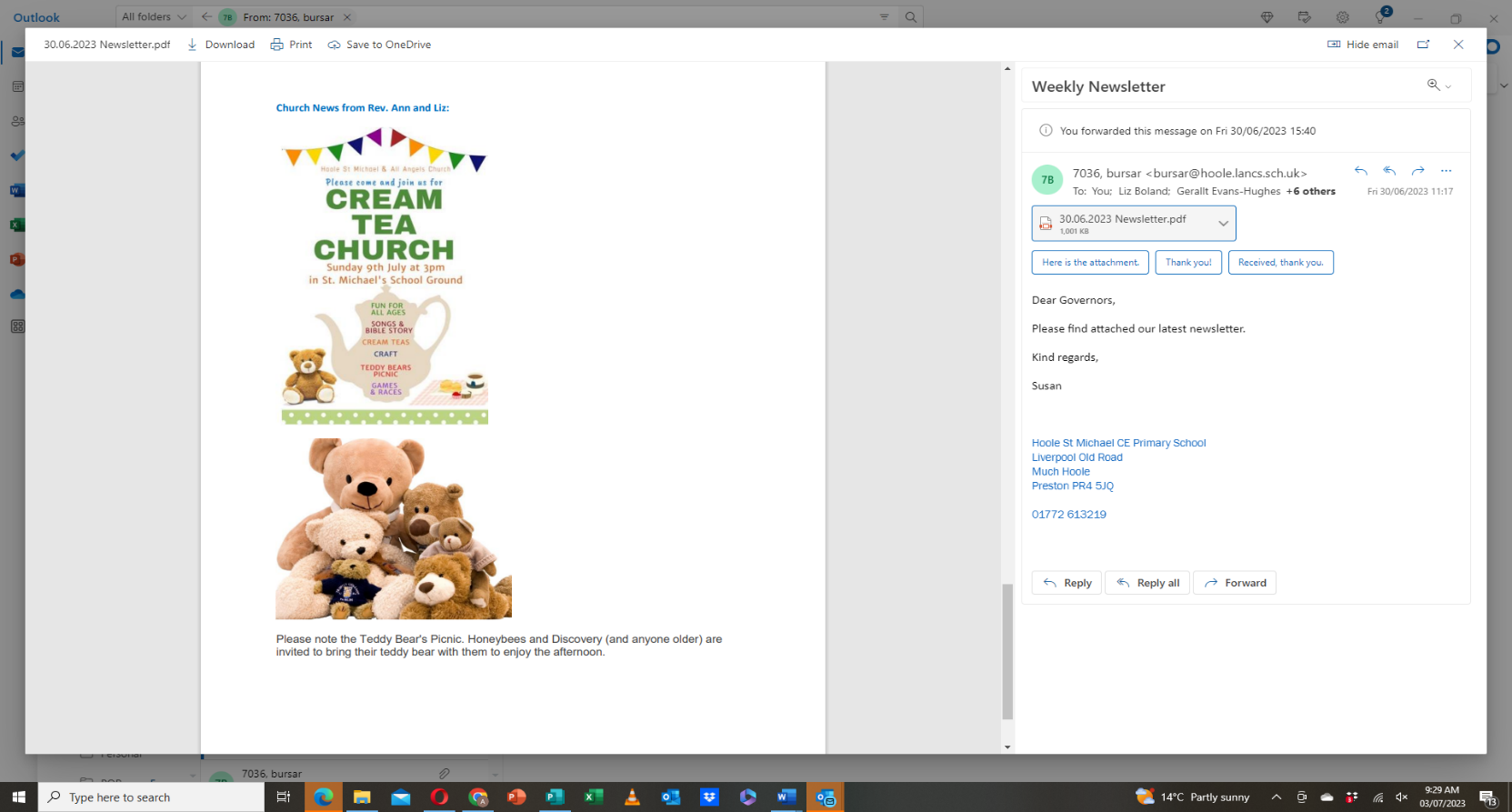 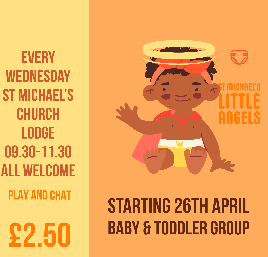 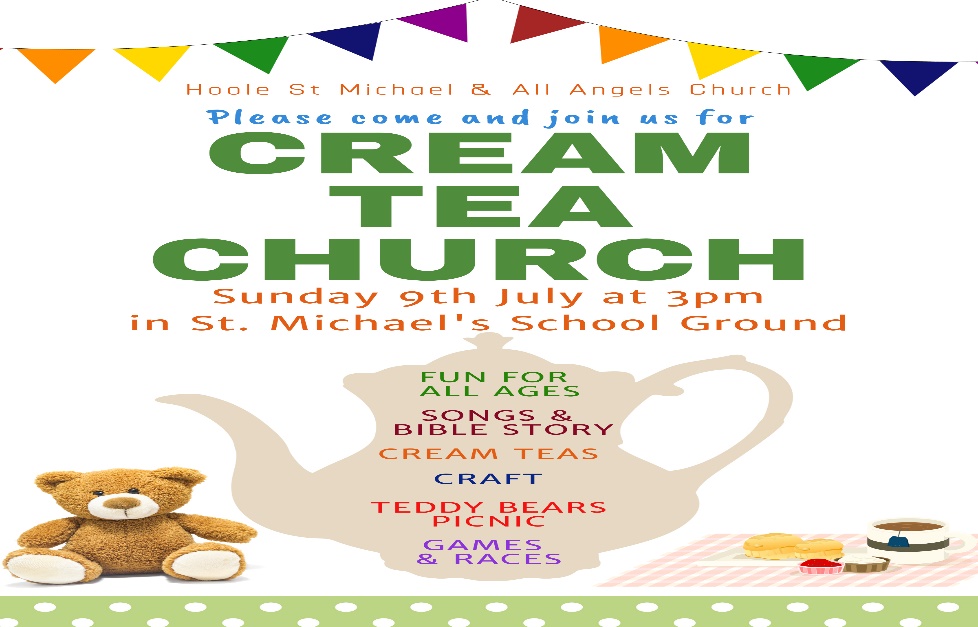 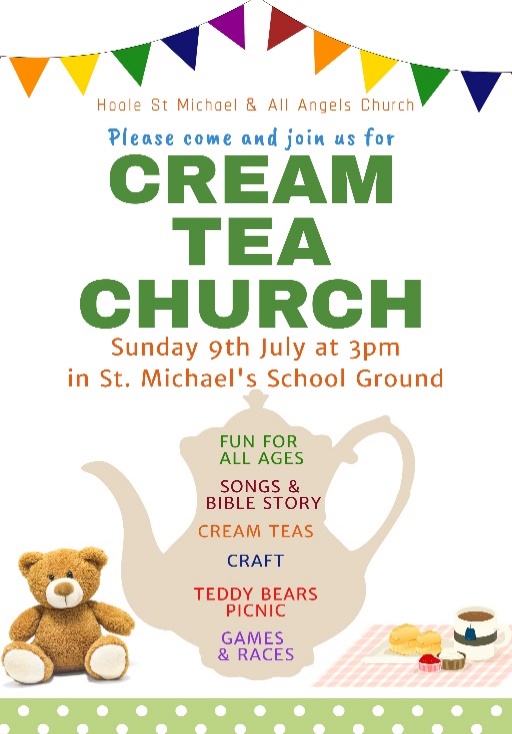 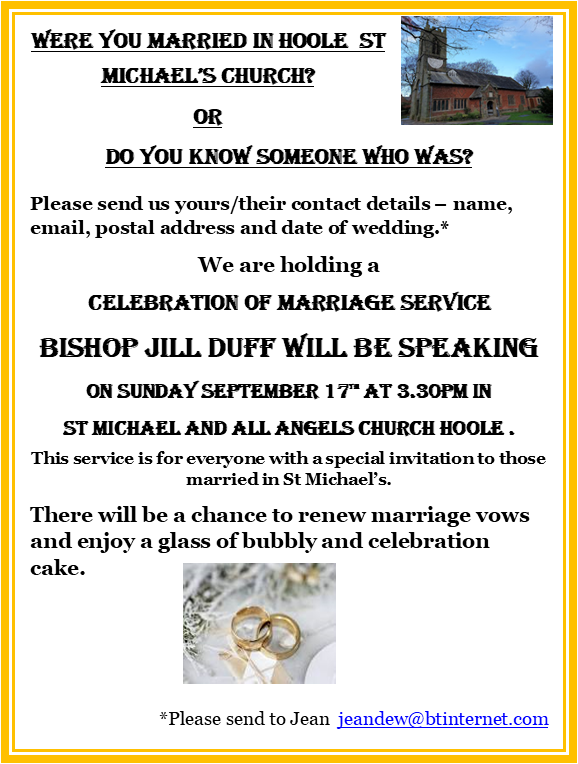 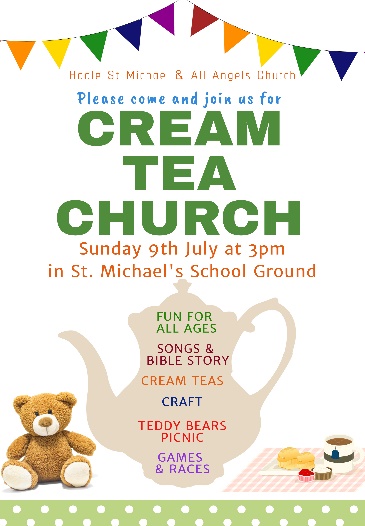 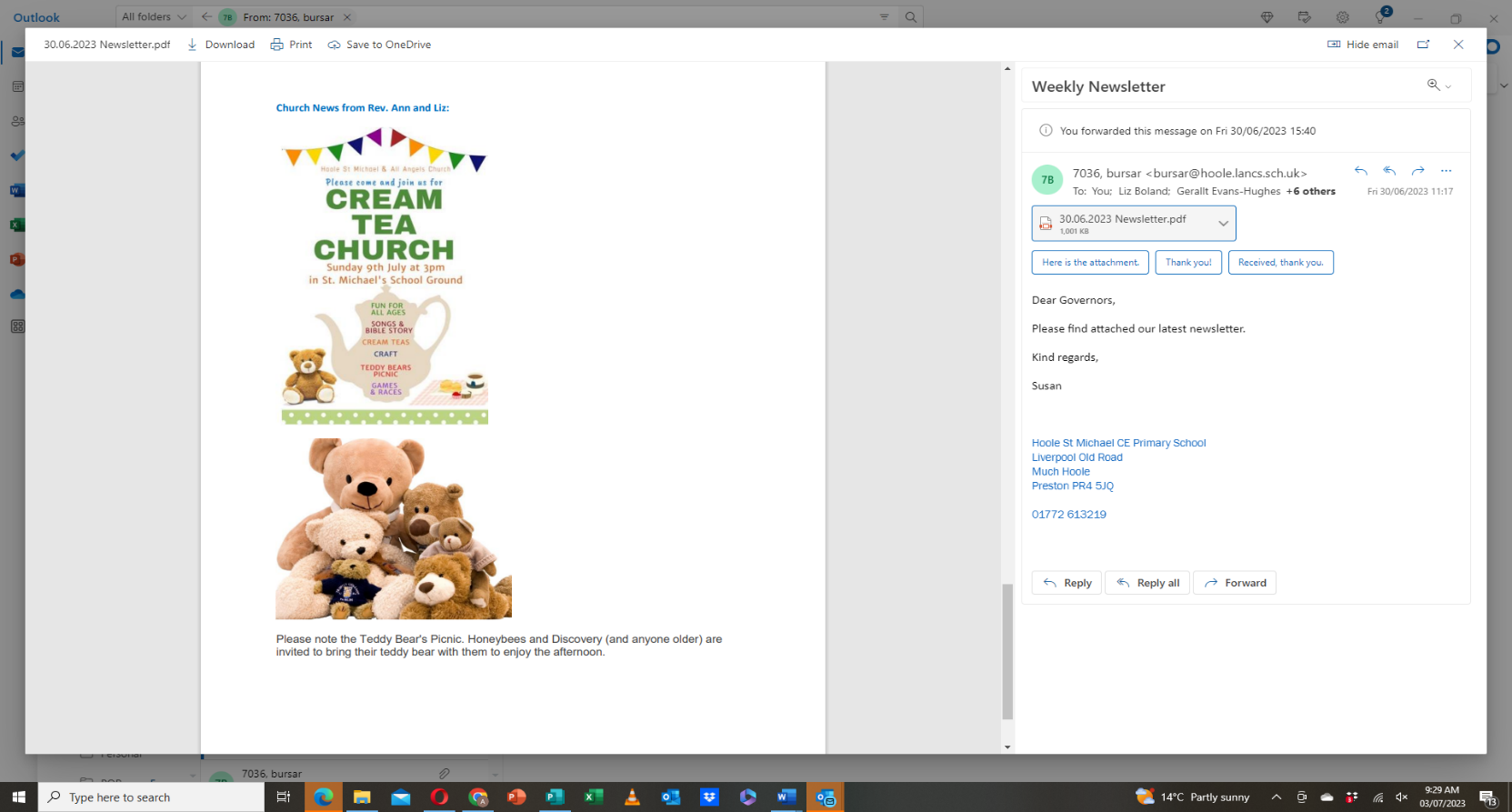 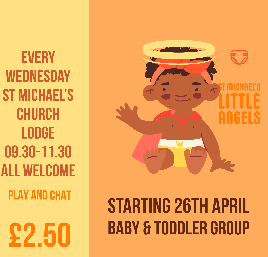 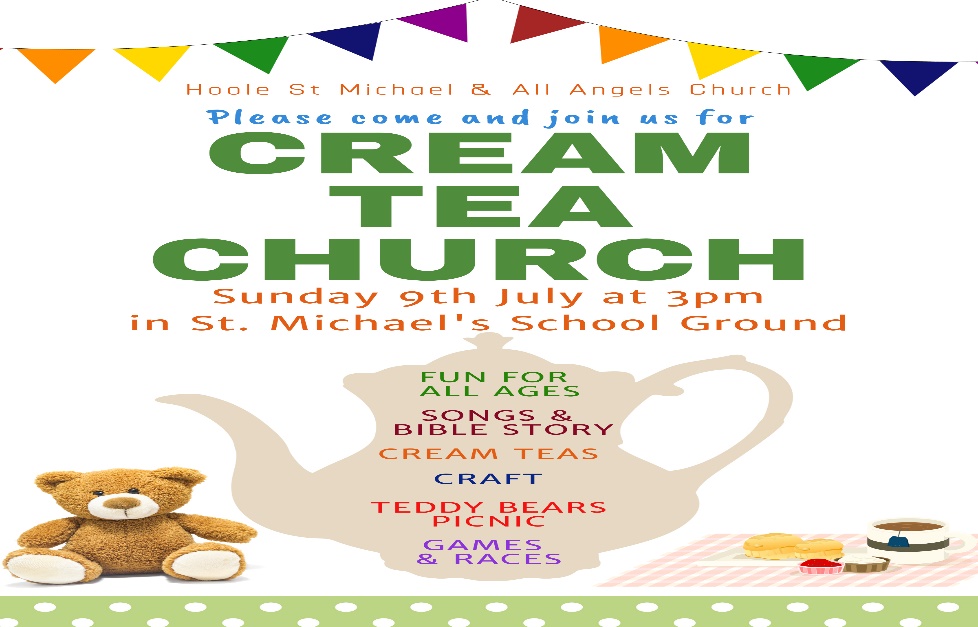 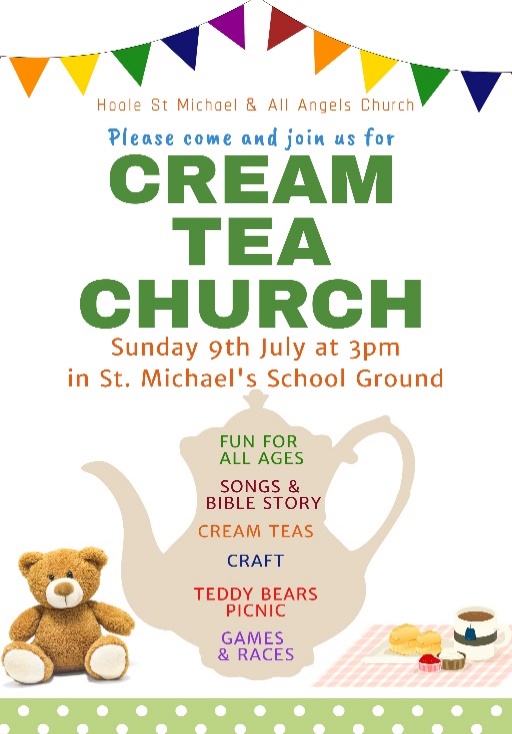 